О внесении изменений в постановление администрации города Чебоксары от 19.11.2008 № 266В целях приведения нормативных правовых актов в соответствие с действующим законодательством администрация города Чебоксары  п о с т а н о в л я е т: Внести в постановление администрации города Чебоксары от 19.11.2008 № 266 «О работе с жилыми помещениями, переходящими в порядке наследования по закону в собственность муниципального образования города Чебоксары» следующие изменения:1.1. В пункте 1:1.1.1. В подпункте 1.1 слова «отдел по регулированию жилищных отношений и ЖКХ управления ЖКХ и энергетики администрации города Чебоксары» заменить словами «сектор по регулированию жилищных отношений Управления ЖКХ, энергетики, транспорта и связи администрации города Чебоксары (далее – сектор по регулированию жилищных отношений)».1.1.2. В подпункте 1.2 слова «с отнесением к виду «жилищный фонд социального использования» исключить. 1.1.3. Подпункт 1.3 дополнить словами «, долями в праве общей долевой собственности на жилые помещения, переходящими в порядке наследования по закону в собственность города Чебоксары, и жилыми помещениями жилищного фонда города Чебоксары, освобождаемыми в связи с выбытием граждан, доли в праве общей долевой собственности на жилые помещения».1.1.4. Подпункт 1.4 изложить в следующей редакции: «1.4. Жилые помещения, доли в праве общей долевой собственности на жилые помещения, переходящие в порядке наследования по закону в собственность города Чебоксары, и жилые помещения жилищного фонда города Чебоксары, освобождаемые в связи с выбытием граждан, подлежат включению в Единый реестр муниципальной собственности города Чебоксары».1.2. В пункте 3:1.2.1. Подпункт 3.2.1 изложить в следующей редакции:«3.2.1. Координировать работу управляющих компаний жилищно- коммунального хозяйства города Чебоксары по проведению в установленном порядке регулярных обследований жилых помещений и направлению информации о выявленных фактах незаконного занятия жилых помещений в сектор по регулированию жилищных отношений и МБУ «Управление жилищным фондом г.Чебоксары».1.2.2. В подпункте 3.2.2 слова «Организовать взаимодействие с районными отделами внутренних дел города Чебоксары» заменить словами «Осуществлять взаимодействие с отделами полиции Управления Министерства внутренних дел Российской Федерации по городу Чебоксары».1.3. В пункте 4:1.3.1. Подпункт 4.2 изложить в следующей редакции:«4.2. Управлению Министерства внутренних дел Российской Федерации по городу Чебоксары:4.2.1. Совместно с администрациям районов города Чебоксары, МБУ «Управление жилищным фондом г. Чебоксары» принимать участие в проведении мероприятий по выявлению жилых помещений, занятых лицами, не зарегистрированными по месту жительства в них и/или не имеющими документов, являющихся основанием для вселения граждан в жилое помещение в городе Чебоксары.При поступлении обращений администрации города Чебоксары и администраций районов города Чебоксары о возможных мошеннических действиях с жилыми помещениями принимать меры по проверке информации и предотвращению мошеннических действий.4.2.2. При наличии оперативной информации о выявленных жилых помещениях, освободившихся в связи со смертью собственников жилых помещений и переходящих в порядке наследования по закону в собственность города Чебоксары, и жилых помещениях жилищного фонда города Чебоксары, освобождаемых в связи с выбытием граждан, направлять данные сведения в администрацию города Чебоксары».1.3.2. Дополнить пунктами следующего содержания:«4.4. Определить, что Министерство труда и социальной защиты  Чувашской Республики ежемесячно в срок до 10 числа месяца, следующего за отчетным, обеспечивает представление в администрацию города Чебоксары:информацию о помещении одиноко проживающих граждан в организации стационарного социального обслуживания, находящиеся в ведении Министерство труда и социальной защиты Чувашской Республики;информацию об умерших гражданах, являвшихся одиноко проживающими гражданами до помещения их в организации стационарного социального обслуживания, находящиеся в ведении Министерства труда и социальной защиты Чувашской Республики, в отношении которых прекращено оказание мер социальной поддержки в связи со смертью.4.5. Просить территориальный орган федерального органа исполнительной власти, уполномоченного на осуществление функций по контролю и надзору в сфере миграции в городе Чебоксары:обеспечить в установленном порядке снятие выбывших в связи со смертью граждан с регистрационного учета по месту жительства и внесение изменений по адресно-справочным учетам на основании сведений о государственной регистрации смерти, содержащихся в Едином государственном реестре записей актов гражданского состояния, паспортов умерших граждан Российской Федерации с описями, направляемых органами ЗАГС на территории города Чебоксары в территориальный орган федерального органа исполнительной власти, уполномоченного на осуществление функций по контролю и надзору в сфере миграции в городе Чебоксары, в течение трех дней с момента получения сведений о государственной регистрации смерти, содержащихся в Едином государственном реестре записей актов гражданского состояния, паспортов умерших граждан Российской Федерации с описями;направлять информацию о снятии с регистрационного учета по месту жительства выбывших в связи со смертью граждан в администрацию города Чебоксары в срок не более 10 дней со дня снятия с учета.4.6. Установить, что администрации районов города Чебоксары: осуществляют взаимодействие с Нотариальной палатой Чувашской Республики в целях получения оперативной информации о наличии открытых наследственных дел в отношении конкретных наследодателей;принимают обязательное участие в судебных разбирательствах об истребовании имущества в виде жилых помещений, переходящих (перешедших) в порядке наследования по закону в собственность города Чебоксары, из чужого незаконного владения, а также при оспаривании лицами, претендующими на получение наследства в виде жилых помещений, на которые право собственности перешло в порядке наследования по закону городу Чебоксары».1.5. В Положении о порядке выявления и оформления жилых помещений, переходящих в порядке наследования по закону в собственность муниципального образования города Чебоксары (приложение к постановлению):1.5.1. В разделе 1:подпункт 1.2 изложить в следующей редакции:«1.2. Настоящее Положение распространяется на жилые помещения, на доли в праве общей долевой собственности на жилые помещения, находящиеся на территории города Чебоксары, переходящие в порядке наследования по закону в собственность города Чебоксары в соответствии со статьей 1151 Гражданского кодекса Российской Федерации»;подпункт 1.3 изложить в следующей редакции:«1.3. К жилым помещениям, переходящим в порядке наследования по закону в собственность города Чебоксары, относятся жилые помещения, принадлежавшие гражданам на праве собственности и освободившиеся за их смертью в случае, если отсутствуют наследники как по закону, так и по завещанию, либо никто из наследников не имеет права наследовать или все наследники отстранены от наследования, либо никто из наследников не принял наследства, либо все наследники отказались от наследства и при этом никто из них не указал, что отказывается в пользу другого наследника».1.5.2. В разделе 2:подпункт 2.2 изложить в следующей редакции:«2.2. Администрации районов города Чебоксары, ЗТУ организуют работу совместно с сектором по регулированию жилищных отношений, МБУ «Управление жилищным фондом г. Чебоксары», управляющими организациями (ТСЖ, ЖСК, ЖК, УК), отделами полиции Управления Министерства внутренних дел Российской Федерации по городу Чебоксары по недопущению самовольного заселения жилых помещений, переходящих по праву наследования по закону в собственность города Чебоксары в связи со смертью граждан – собственников жилых помещений,  опечатывают жилые помещения»;абзац четвертый подпункта 2.5 изложить в следующей редакции:«справка АО «БТИ» об оценочной стоимости жилого помещения на дату смерти (при дате смерти до 1 января 2013 г.), кадастровый паспорт;»;подпункт 2.6 изложить в следующей редакции:«2.6. Для осуществления в установленном порядке государственной регистрации права собственности города Чебоксары на основании свидетельства о праве на наследство по закону на жилое помещение Горкомимущество в 20-дневный календарный срок с момента получения свидетельства о праве на наследство по закону на жилое помещение представляет в Управление Федеральной службы государственной регистрации, кадастра и картографии по Чувашской Республике документы в соответствии с Федеральным законом от 13 июля 2015 г. № 218-ФЗ «О государственной регистрации недвижимости».Управление Федеральной службы государственной регистрации, кадастра и картографии по Чувашской Республике в срок, установленный законом, осуществляет регистрацию перехода права собственности на жилое помещение»;подпункт 2.7 изложить в следующей редакции:«2.7. Жилое помещение, перешедшее в порядке наследования по закону в собственность города Чебоксары, на основании государственной регистрации права собственности подлежит учету в установленном порядке в Едином реестре муниципальной собственности города Чебоксары».1.5.3. Абзац первый раздела 3 изложить в следующей редакции:«Реализация жилого помещения, перешедшего в порядке наследования по закону в собственность города Чебоксары, осуществляется администрацией города Чебоксары в установленном порядке в соответствии с федеральным законодательством и правовыми актами города Чебоксары».2. Управлению информации, общественных связей и молодежной политики администрации города Чебоксары опубликовать настоящее постановление в средствах массовой информации.3. Настоящее постановление вступает в силу со дня его официального опубликования.4. Контроль за исполнением настоящего постановления возложить на заместителя главы администрации города Чебоксары по вопросам ЖКХ – начальника управления ЖКХ, энергетики, транспорта и связи В.И. Филиппова.Глава администрации города Чебоксары 		    А.О. ЛадыковЧăваш РеспубликиШупашкар хулаадминистрацийěЙЫШĂНУ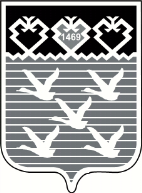 Чувашская РеспубликаАдминистрациягорода ЧебоксарыПОСТАНОВЛЕНИЕ